Agua en el jardínUna superficie de agua, ya sea una pileta o un pequeño estanque, es un elemento muy interesante en un jardín.Un pequeño estanque por ejemplo puede ser de variadas formas: geométricas, que se pueden suavizar con plantas circundantes adecuadas; curvas – que son más decorativas- pueden llegar a formar parte de la vegetación que las rodea.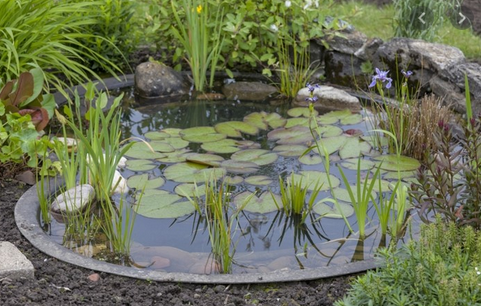 Su construcción es fácil, pueden ser de concreto si son grandes y los pequeños se pueden hacer con láminas de polietileno, colocándolas sobre la tierra excavada y prolija, sujetando los bordes con una hilera de piedras grandes. 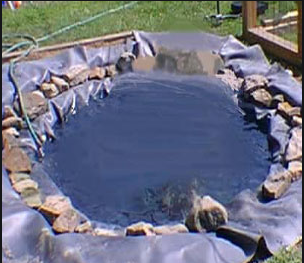 Colocar tierra en el fondo -con 40 cm es suficiente- según las plantas a colocar…. Algunas plantas acuáticas no necesitan tierra. Esto se debe a las diferentes modificaciones que sufrieron las plantas acuáticas para adaptarse al medio: pueden ser sumergidas, flotantes arraigadas o libres, palustres y ribereñas.Podemos plantar en nuestro estanque:Sumergidas: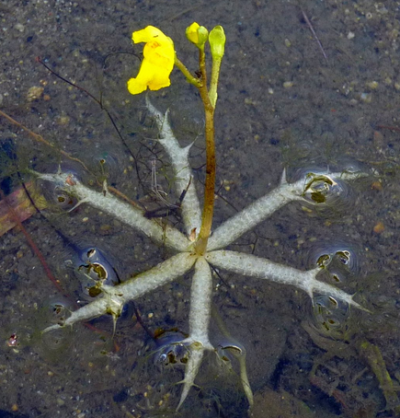 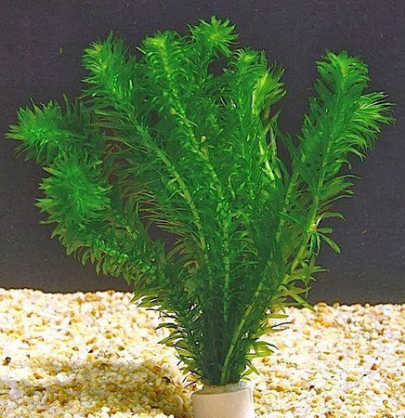 Flotantes arraigadas 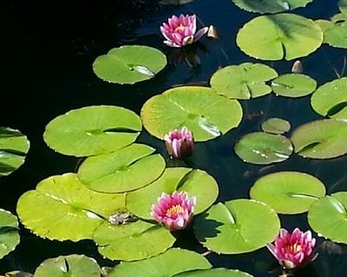 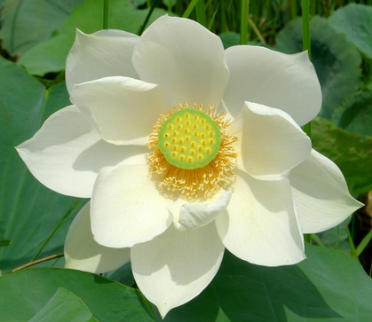 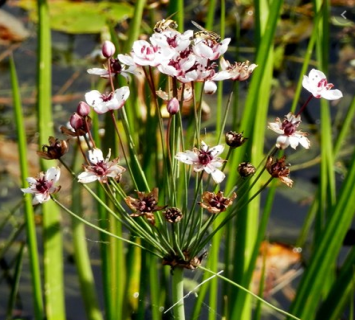 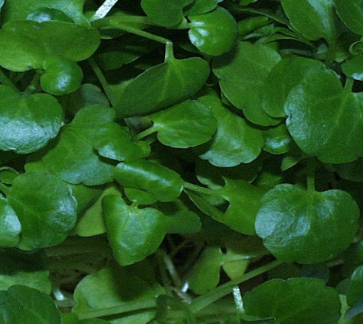 SFlotantes libres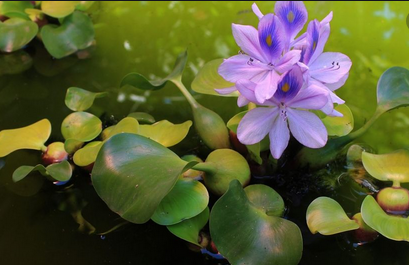 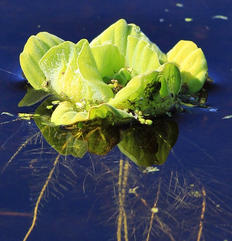 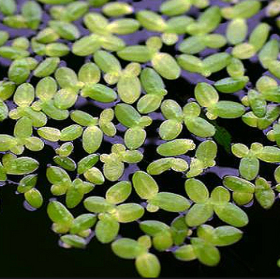 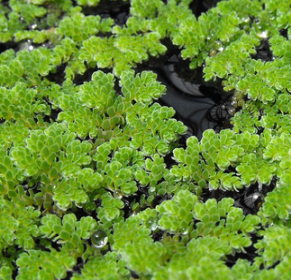 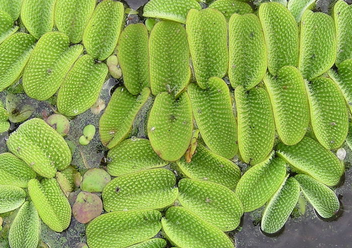 Palustres (son plantas que se encuentran arraigadas en el barro)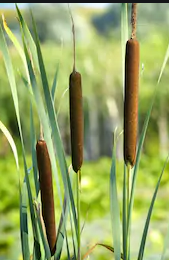 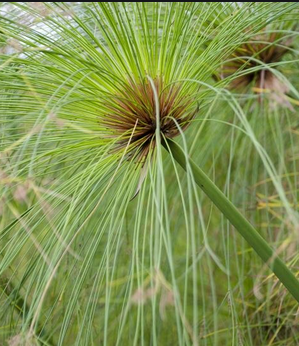 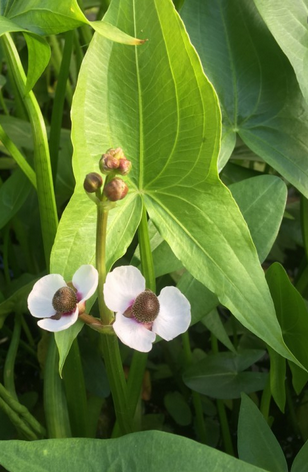 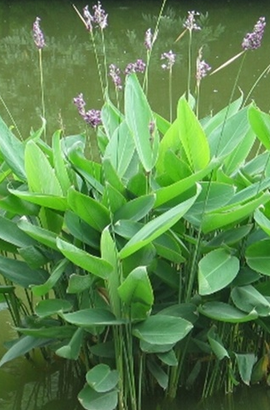 Ribereñas (para colocar en los bordes del estanque donde la humedad es alta)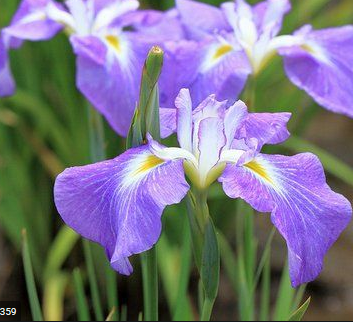 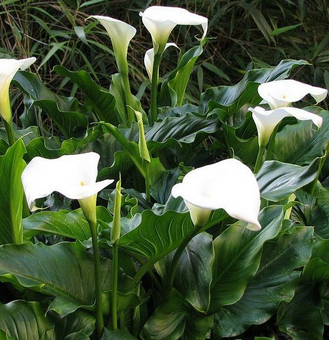 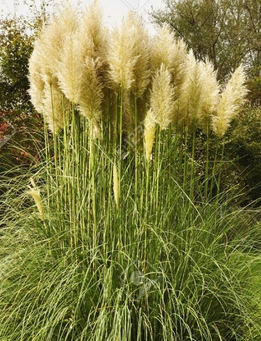 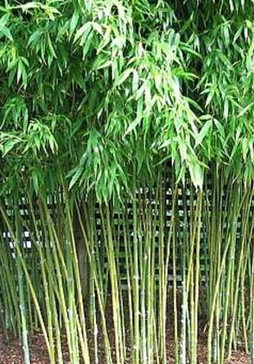 